                    Dzisiaj zapraszam do pokolorowania i częściowego wyklejenia  klorowym papierem  obrazków przedstawiających  - Noc i Dzień                             Czekam na Wasze piękne prace !!!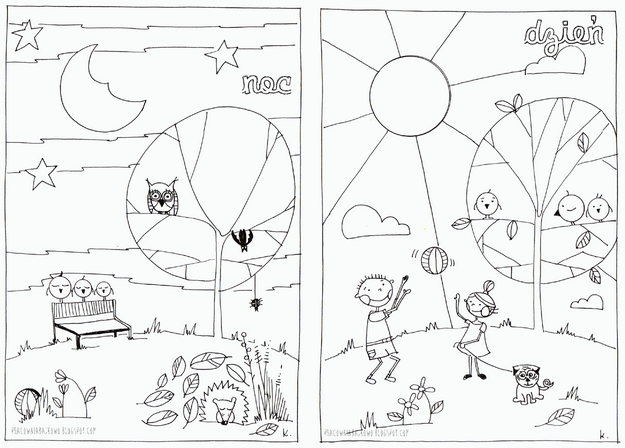 